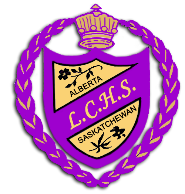 LCHS Common Scholarship Application**When opening this application, click enable editing. then save as:Last Name, First Name Scholarship ApplicationPart A General InformationDate: 	Last Name:	First Name:  	Address:				            Street Address      		City/Town & Province			Postal CodeCell Number:  	Date of Birth:  	Are you living in a single parent/guardian family?  Do you have siblings?   	If yes, how many:  Provide any financial considerations that you feel apply to you. (only if applying to scholarships that ask for financial need to qualify)Educational InstitutionName:  Program of study:  Length:  Part BPlease type and attach the answers to the following questions:Please list the school activities you were involved in and indicate which grade you were in when involvedPlease list the community activities you were involved in and indicate the years in which you were involved (sports, church, clubs etc)Volunteer activities (what was it, time involved)Awards and special recognition received during your high school years (Baron of the Month, Honours, Distinction, etc)Other information or interests that could help the Awards Committee make a decision.  Include hardships, disabilities, special circumstances, special awards recognition received outside of school.  Include if you would like this to be known.Student Signature:  ____________________________________________****Remember to have a teacher fill out the following sheet****School Report for:   ____________________________________________			  Student NameIn what capacity have you worked with this student?Comment on applicant’s creativity, leadership, attitude, sociability, demonstration of responsibility, work habits, etc.Teacher Name:  _______________________________________Teacher Signature:  ___________________________________Date:  ________________________________________________